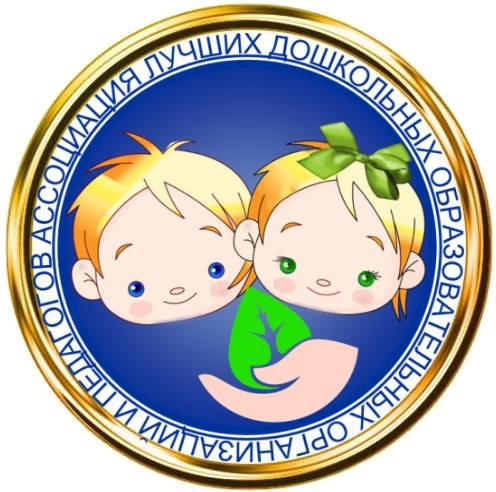 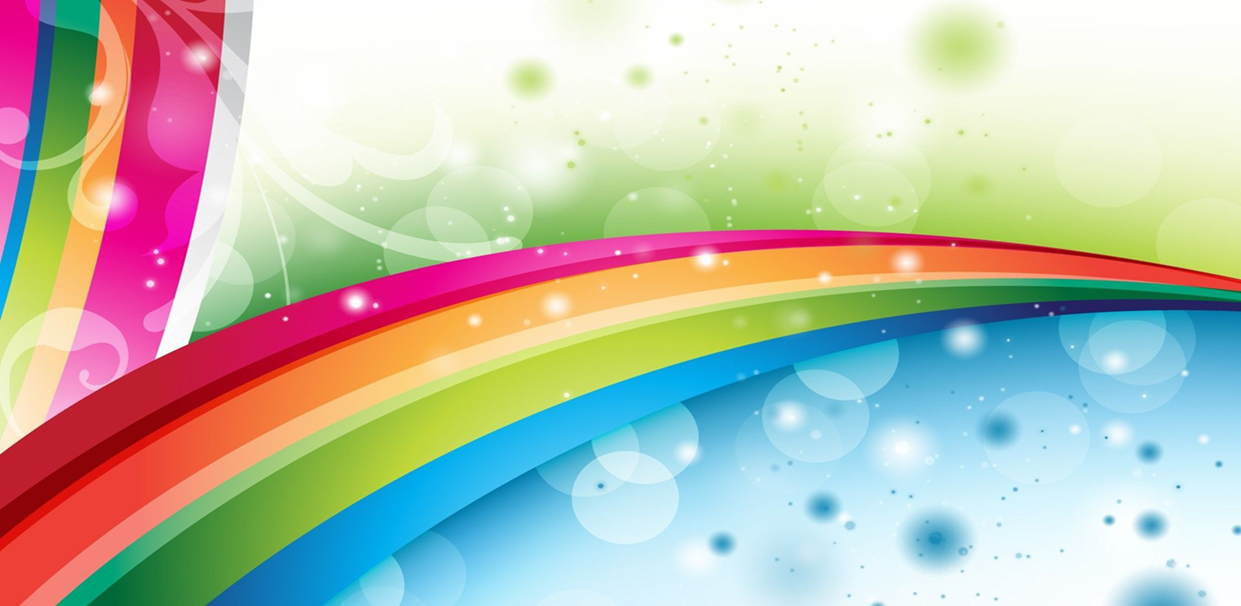 ПОЛОЖЕНИЕО проведении   VI Всероссийского конкурса детского творчества«МАЛЕНЬКИЙ ГЕНИЙ – 2022»VI Всероссийский конкурс детского творчества «МАЛЕНЬКИЙ ГЕНИЙ–2022» – это общественно-педагогический, научно-исследовательский проект, реализуемый по Плануосновных мероприятий Ассоциации лучших дошкольных организаций и педагогов на 2021 - 2022 уч. год, проводимый на основании «Десятилетия детства» (на 2018 – 2027 г.г.) в его разделах «Культурное развитие детей», «Организационные мероприятия», «Социальная защита детей-инвалидов и детей с ограниченными возможностями здоровья и их интеграция в современное общество».VI Всероссийский конкурс детского творчества «МАЛЕНЬКИЙ ГЕНИЙ – 2022» (далее – Конкурс) объявляется к проведению «Ассоциацией лучших дошкольных образовательных организаций и педагогов» и проходит при поддержке Российского общества социологов (РОС)/Общие положения.1.1.	Способности в отличие от задатков – приобретенное качество. Именно в годы детства внутренние условия формирования возрастного развития являются одновременно и факторами формирования способностей. Даже слабые способности ребенка можно развить, если целенаправленно и систематически заниматься, прививать интерес к той или иной деятельности. Конкурс нацелен на создание условий для художественно-эстетического и творческого развития юных дарований.    Идейной составляющей Конкурса является культурно-историческая концепция Льва Семёновича Выготского и включает систему конкурсов творческих работ по выбору самого ребенка, согласно его интересам, увлечениям, изобразительным умениям и творческим способностям. Конкурс представляет образовательную технологию «индивидуальный маршрут развития» по определению творческих способностей у детей дошкольного возраста и их развитию, а также новую технологию конкурсной деятельности «Маршрут Маленького гения». Конкурс направлен на оптимизацию художественно-эстетического развития детей, максимальную реализацию творческого потенциала каждого ребенка, предоставление детям возможности пройти путь от первых проявлений склонностей до яркого расцвета художественных способностей, создания условий для формирования успешной жизненной перспективы, его образования, воспитания и социализации, обеспечение педагогической поддержки со стороны куратора в партнёрстве с семьёй во имя ребёнка.1.2.	К участию в конкурсе приглашаются дети 4-8 лет, воспитанники детских образовательных организаций, членов Ассоциации лучших дошкольных образовательных организаций и педагогов.1.3.	Критерии оценки детских творческих работ: художественная и эстетическая выразительность, разнообразие видов художественной деятельности (рисунок, аппликация, художественный труд) и материалов, оригинальность и самостоятельность. 1.4. Принципы проведения конкурса:      -принцип максимального разнообразия предоставленных возможностей для художественно-эстетического развития личности;     -принцип индивидуализации и дифференциации;     -принцип свободы выбора номинаций и тем конкурса, последовательности их прохождения, а также сроков участия;     -принцип создания «Ситуации Успеха» для каждого участника, исходящий из постулата, что каждый ребенок хочет признания, уважения и любви окружающих.2. Сроки проведения конкурсаСрок приема конкурсных работ с 1.01. 2022 г. по 30.03. 2022 г. Результаты конкурса объявляются 1.04.– 15. 04. 2022 г.Рассылка Главного приза конкурса «ЗВЕЗДА» МАЛЕНЬКОГО ГЕНИЯ – 2022» с 15.04. – 1.06. 2022 гДипломы по промежуточным конкурсам, составляющих Маршрут Маленького гения, высылаются каждые 2 недели. Результаты конкурса по каждой номинации публикуются на странице конкурса сайта Ассоциации. Дипломы рассылаются по предварительной заявке куратора.                                                         6. Основное содержание конкурсаКонкурс детского творчества «Маленький гений» представляет новую конкурсную технологию «Маршрут Маленького гения».  В Конкурсе "Маленький гений - 2022" нет проигравших! Проходя "Маршрут Маленького гения", ребенок шаг за шагом учится представлять свои знания, суждения, размышления об окружающем мире, а затем, и фантазировать, воображать, в красках и образах выражать свои чувства и эмоции, и даже шутить в своих творческих работах, используя доступные изобразительные средства. У ребенка активизируется познавательный интерес к миру, расширяется кругозор и творческие способности: овладение новыми видами и технологиями художественной деятельности (нетрадиционные художественные техники, художественный труд, макетирование, инсталляции, компьютерная графика, художественная фотография и т.д.).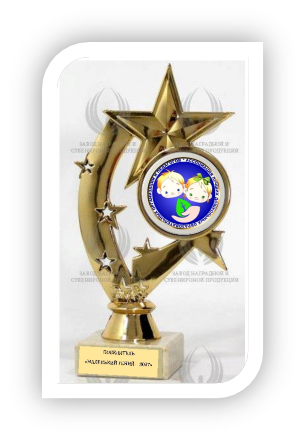 Главный приз конкурса присуждается за творческую активность при успешном участии во всех промежуточных конкурсах (3-5 конкурсов, в зависимости от сложности и объема творческой работы). Все конкурсы самодостаточны, т.е. за каждый конкурс ребенок получает Диплом (электронный, при заказе и оплате куратора). Каждые 2 недели проводится рассылка Дипломов (электронные) по промежуточным результатам на электронный адрес куратора. Лучшие работы размещаются на странице конкурса сайта Ассоциация лучших дошкольных образовательных организаций и педагогов»                                                                                                                                                           Приложение 1                                Расписание конкурсов на 2022 г:"Я - автор и художник новой книги!"Творческие работы по 4 номинациям - детские иллюстрированные книги, где автор текста и художник - участник конкурса. Формат детской книги от 20 см по всем сторонам, не менее 4 листов, включая обложку. Работы принимаются согласно срокам:​1. "Новогодние приключения" - 1.01.- 15.01. 2022 г. 2. "Рассказ о своем питомце" - 16.01. - 15.02.2022 г.3. "Старая сказка на новый лад" - 1.02. - 28.02.2022 г.4. "Книга Мечта" - 1.03 - 30.03. 2022 г.              "В мире мультипликации"Творческие работы по 3 номинациям - детские творческие работы в виде короткого видеоролика с авторским мультфильмом в соответствии с номинацией -  техники и материалы по выбору участника. Длительность от 1 мин.Работы принимаются согласно срокам:1. "Зимние забавы" - 1.01.- 15.02. 2022 г. 2. "Приключения в ЛЕГО - стране" - 16.02. - 1.03.2022 г.3. "В мире профессий"- 1.02. - 30.03.2022 г. «Удивительный мир архитектуры»Творческие работы по 5 номинациям - детские творческие работы в виде рисунка, аппликации или макета - по выбору участника. Приветствуются Мастер-классы, в которых последовательно представлены этапы работыРаботы принимаются согласно срокам:1. "Ледяные и снежные терема и дворцы" (для Снежной Королевы, Деда Мороза, Снегурочки и т.д.) - 1.01.- 15.01. 2022 г. 2. "Путешествие в прошлое" (Храмы Древней Греции, резные терема Руси, национальные жилища разных народов) - 16.01. - 15.02.2022 г.3. "Златоглавые храмы России" - 1.02. - 28.02.2022 г.4. "Фантастические города на других планетах" - 15.02. - 15.03.2022 г.5. "Дом - Мечта" - 1.03 - 30.03. 2022 г.                   «Мир счастливого детства»Творческие работы по 5 номинациям - детские творческие работы в виде рисунка, аппликации, лепки или макета - в разных художественных техниках с использованием изобразительного материала по выбору участника. Приветствуются Мастер-классы, в которых последовательно представлены этапы работыРаботы принимаются согласно срокам:1. "Моя Родина - Россия!"  - 1.01.- 15.01. 2022 г. 2. "Мир любимых сказок"  - 16.01. - 15.02.2022 г.3. "Мои любимые игры и игрушки" - 1.02. - 28.02.2022 г.4.  "Таинственные миры: в космосе и океане" - 15.02. - 15.03.2022 г.5. "Город счастливого детства" - 1.03 - 30.03. 2022 г.               "Мир любимых сказок"Творческие работы по 5 номинациям - детские творческие работы в виде рисунка, аппликации, лепки или макета - по выбору участника. Приветствуются Мастер-классы, в которых последовательно представлены этапы работыРаботы принимаются согласно срокам:1. "Сказки А.С. Пушкина" - 1.01.- 15.01. 2022 г. 2. "Сказки Ш.Перро" - 16.01. - 15.02.2022 г.3. "Сказки и рассказы о животных" - 1.02. - 28.02.2022 г.4. "Сочиняем новую сказку" - 15.02. - 15.03.2022 г.5. "Мой любимый сказочный герой" - 1.03 - 30.03. 2022 г.                    "Дизайн игрушек"Творческие работы по 5 номинациям - детские творческие работы в виде игрушки, рисунка, аппликации, лепки в соответствии с номинацией -  техники по выбору участника. Приветствуются Мастер-классы, в которых последовательно представлены этапы работыРаботы принимаются согласно срокам:1. "Новогодняя игрушка" - 1.01.- 15.01. 2022 г. 2. "Игрушка - сказочный герой" - 16.01. - 15.02.2022 г.3. "Куколки из бабушкиного сундучка" (народные куклы) - 1.02. - 28.02.2022 г.4. "Мир яркой текстильной игрушки" - 15.02. - 15.03.2022 г.5. "Я - дизайнер новой игрушки!" - 1.03 - 30.03. 2022 г.                                                                                                                                  Приложение 2                                                  ЗАЯВКАна участие в конкурсном проекте «МАЛЕНЬКИЙ ГЕНИЙ - 2022»                         malenkijgenijassdoo2022@gmail.com__________________________________________________________________                           Заявка для участников конкурсного проекта.                                                       ЗАЯВКА(отправляется отдельным файлом с фамилией куратора на эл. адрес: malenkijgenijassdoo2022@gmail.com.Работы размещаются на сайте конкурса https://malgeniy.com                                 в личном кабинете куратора.Желаем получить главный приз Всероссийского конкурса -  Звезду «Маленького гения - 2022»!ФИО куратора, должность. E-mailОбразовательная организация,почтовый адрес,E-mailФамилия, имя, возраст участникаКонкурсныймаршрут  Фамилия и имя ребенка,                   возраст        Маршрут,      Номинация         Название работы,художественные       материалы           Название ДОО, Ф.И.О. куратора, эл. адрес.123